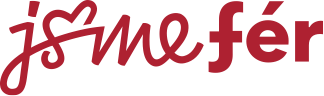 Anketa Jsme fér zjistila postoje senátních kandidátů a kandidátek k manželství 
pro všechnyTisková zpráva, Praha 17. září 2018Předvolební anketu mezi kandidáty a kandidátkami do Senátu provedla kampaň Jsme fér, která se snaží prosadit zpřístupnění manželství gay a lesbickým párům v České republice. Postoje kandidujících jsou od dnešního dne přehledně představeny na webové stránce www.jsmefer.cz/volby2018. „Senátní volby mívají nízkou voličskou účast, a tím má každý odevzdaný hlas na složení Senátu veliký vliv. Nabádáme lidi, aby šli volit, a dáváme jim informaci, co si případný budoucí senátor nebo senátorka myslí o  manželství pro gay a lesbické páry,“ vysvětluje šéf kampaně Jsme fér Czeslaw Walek a upozorňuje: „I když změna zákona umožňující manželství pro všechny projde Poslaneckou sněmovnou, Senát ji může shodit ze stolu.“Všichni kandidáti a kandidátky, jejichž kontakty měla kampaň Jsme fér k dispozici, dostali otázku: “Pokud se stanete senátorem/senátorkou, budete pro to, aby i gayové a lesby mohli vstupovat do manželství a tím měli všechna práva a všechny povinnosti manželů, včetně práva společně osvojit děti, nebo osvojit dítě druhého manžela?“ Varianty odpovědí byly ANO, NE a NEMÁM JEDNOZNAČNÝ NÁZOR s možností připojit vlastní komentář. Ze 154 oslovených kandidátů a kandidátek v anketě odpovědělo 70. Jednoznačné ANO zaznělo od 33 z nich, jednoznačné NE od 16 oslovených. Zbylých 20 nemá jednoznačný názor, jeden kandidát v anketě odmítl odpovědět. Nejaktivněji na anketní otázku reagovali kandidáti a kandidátky KSČM a Pirátů. Postoje dalších kandidujících, kteří své odpovědi zašlou až po dnešním zveřejnění výsledků ankety, budou na web www.jsmefer.cz/volby2018 průběžně doplňovány. Cílem ankety je představit postoje potenciálních senátorů a senátorek k manželství pro všechny voličské základně. „Anketa žádné kandidáty nepropaguje, všichni dostávají stejný prostor. Je na voličích a voličkách, jaká další kritéria vezmou v úvahu při rozhodování, komu dají svůj hlas,“ uvedl šéf kampaně Jsme fér Czeslaw Walek. Kampaň Jsme fér realizuje Koalice za manželství, v níž je sdruženo šest neziskových organizací pracujících s tematikou LGBT. Od jara 2017 kampaň v České republice otevírá otázku, zda je fér, aby stejnopohlavní páry neměly stejná práva jako páry složené z ženy a muže. Petici za manželství pro všechny do května 2018 podepsalo přes 70 000 lidí z celé země. V Poslanecké sněmovně nyní čeká na první čtení novela  občanského zákoníku, která by umožnila gay a lesbickým párům vstupovat do manželství stejně jako párům heterosexuálním. Kampaň Jsme fér provedla podobnou předvolební anketu vloni před podzimními parlamentními volbami. Ta ukázala, že kandidovalo 420 lidí s otevřeným postojem k LGBT tématům, 82 „férových“ poslanců a poslankyň se do Sněmovny skutečně dostalo. V případě zájmu o více informací kontaktujte:Bohdana RambouskováPR manažerkabohdana@pragepride.com606 191 254